
De bedrijfsleiding dient de personeelsleden ‘bevoegd’ te verklaren voor het gebruik van alle mobiele arbeidsmiddelen. Doe dit via een bevoegdheidsverklaring die ondertekend is door het desbetreffende personeelslid. In het werkgebied is men verantwoordelijk tov derden. Enkel personen die nodig zijn voor de bediening mogen zich in het werkgebied bevinden. De machine mag enkel gebruikt worden volgens de voorschriften van de fabrikant.Algemeen en verplichte uitrustingLees voor het eerste gebruik en bij twijfel de handleiding, zodanig dat het transport, het normale gebruik en de te verwachten moeilijkheden gekend zijn. Enkel opgeleid personeel mag, na het lezen van de handleiding en deze veiligheidsinstructiekaart, met deze machine werken, indien volgende persoonlijke beschermingsmiddelen gedragen worden.Persoonlijke beschermingsmiddelen
 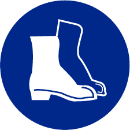 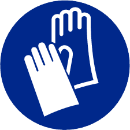 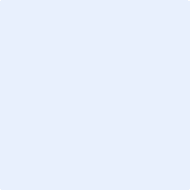 Gevaren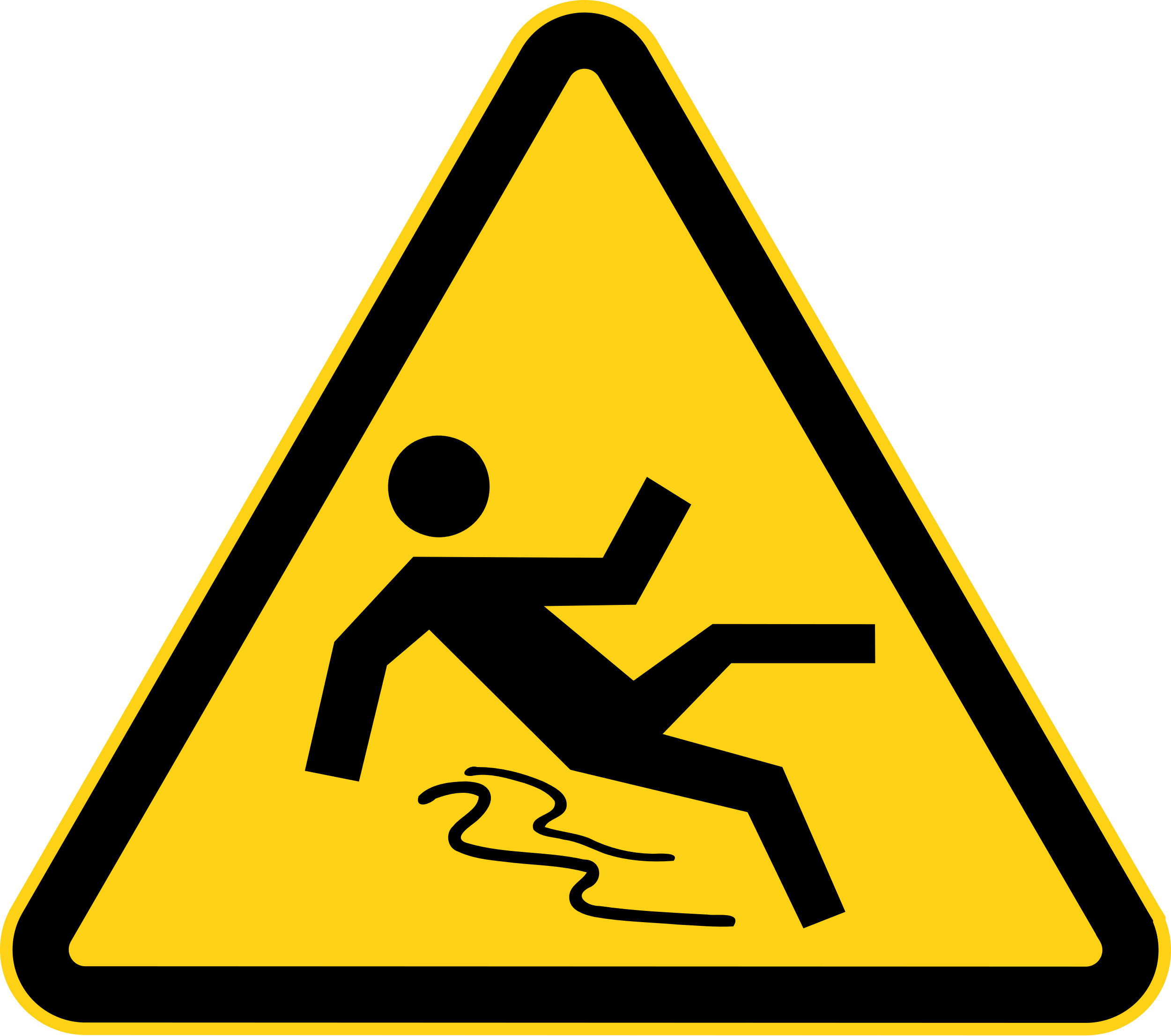 Kantelgevaar: door onverwachte hindernissen en onvoldoende inzicht in stabiliteit en belasting, met verwondingen als gevolgGevaar om gekneld te raken: hou bij het rijden de handen in de handgreep en hou afstand van muren en obstakelsSlipgevaar: bij gebruik in natte omgevingenTransport Maak de transpallet vast tegen ongewilde bewegingen. 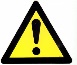 Voor de werkzaamheden Controleer de omgeving op oneffenheden en rommel. Controleer of de transpallet de lading mag opheffen.Laat geen personen in de directe omgeving komen. Controleer de transpallet dagelijks op een correcte werking, lekken, beschadigingen,…Controleer of de lading stabiel is.Tijdens de werkzaamheden Controleer regelmatig op zichtbare mankementen, geluid, trillingen, enz. … neem de transpallet bij mankementen meteen uit dienst en neem de nodige veiligheidsmaatregelen. Vervoer van personen op de transpallet is verboden.Vermijd snelle en bruuske bewegingenVervoer geen personen en gebruik de transpallet niet als een stepHou bij het rijden steeds beide handen aan de bovenkant van de handgreep; wanneer de handen aan de buitenkant van de handgreep worden geplaatst, kunnen de handen in smalle ruimten gekneld rakenDraag altijd beschermhandschoenen als je de transpallet met de hand optilt; wanneer de transpallet met de hand bij het hydraulicagedeelte wordt opgetild, bestaat het risico op verwondingenRijd op hellingen met de last in neerwaartse richting, in de richting van het hellende vlak; rij zeer voorzichtig, zorg eventueel voor hulp van een tweede persoonOp een helling mag nooit gekeerd worden met een geladen transpallet; deze kan dan omslaanZorg voor een evenwichtige verdeling van de last op de vorken – nooit heffen met één vorkBlijf op voldoende afstand van de rand van afgronden, overhangende delen en gladdeplaatsenVoorkom dat leidingen gekneld of beschadigd rakenRij altijd achteruit bij onvoldoende zicht vooruitZorg dat doorgangen voldoende breed zijnPas op voor de terugslag van de bedieningsarmHou altijd rekening met andere werknemers in de buurtHou het werkoppervlak steeds vrij van rondslingerend materiaalDe maximale toegelaten lading mag nooit overschreden wordenPomp de last nooit hoger op dan noodzakelijkGa nooit zitten of staan op de transpalletVoorkom het morsen van olie, smeervet en remvloeistofErgonomieStap naast de transpallet met gestrekte arm en rechte rugBij het op gang brengen van de transpallet, ga langzaam. Je zal minder kracht moeten gebruikenIn geval van nood of noodstop, laat de pallet meteen zakken tot op de grondMaak nooit bruuske bewegingenGebruik je beenspieren en je lichaamsgewichtWissel werkhouding en werkzaamheden regelmatig afNa de werkzaamheden Plaats de hefvorken steeds in de laagste stand en zorg ervoor dat de transpallet niet kan wegrollen. Plaats de transpallet nooit op een vluchtweg, voor een nooduitgang, deur of brandblusser.Onderhoud en herstelling Herstellingen en onderhoud mogen enkel door een gekwalificeerd persoon worden uitgevoerd. Zorg voor de nodige beschermende hulpmiddelen.Stop de machine en zorg ervoor dat deze niet kan wegrollen. Reinig regelmatig. Gebruik geen benzine of licht ontvlambare producten om te reinigen. Vervang de pictogrammen (stickers) indien deze niet meer opvallen of onleesbaar worden.MANUELE TRANSPALLETMerk / type:   Leverancier:   Visum bedrijfsleiderDatum:Visum preventieadviseurDatum: Visum arbeidsgeneesheerDatum: